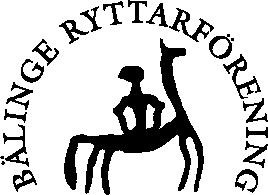 Protokoll fört vidBälinge Ryttarförenings årsmöte 2018-03-04Närvarande: se deltagarförteckning.§ 1	Mötets öppnande.	Helena Sjöstedt öppnade mötet och hälsade alla välkomna.§ 2	Val av ordförande för mötet.	Annelie Phil Eriksson valdes till mötesordförande.§ 3	Val av sekreterare för mötet.	Sara Sundberg valdes till sekreterare för mötet.§ 4	Upprättande av röstlängd.Mötet beslutade att upprätta röstlängd om behov av en sådan uppstod.§ 5	Val av protokolljusterare tillika rösträknare.	Susanne Widström och Johanna Wahlberg valdes.§ 6	Fastställande av dagordning.Dagordningen fastställdes.§ 7	Fastställande av om mötet blivit i laga ordning utlyst.	Årsmötet ansågs i laga ordning utlyst.§ 8	Behandling av verksamhets- och förvaltningsberättelserna samt fastställande av balansräkning.	Verksamhets- och förvaltningsberättelserna godkändes och balansräkningen fastställdes.§ 9	Revisorernas berättelse.	Revisionsberättelsen lästes upp och revisorerna rekommenderade mötet att ge styrelsen full ansvarsfrihet.§ 10	Fråga om ansvarsfrihet för styrelsen.	Styrelsen beviljades ansvarsfrihet för verksamhetsåret 2017.§ 11	Beslut om antal styrelseledamöter och suppleanter.	Mötet beslutade att styrelsen skulle bestå av 6 ordinarie ledamöter och 2 suppleanter. § 12	Val av ordförande för föreningen.	Helena Sjöstedt valdes till ordförande för en period av två år (2017-2018) vid årsmötet 2017 och någon ny ordförande valdes därför inte. § 13	Val av övriga styrelseledamöter för en tid av två år jämte suppleanter för en tid av ett år.	Följande valdes:	Marika Lange               	nyval 	ordinarie ledamot.	Susanne Widström		nyval	ordinarie ledamot.	Ragne Tibblin		omval	ordinarie ledamot.	Kim Johansson Hjort		 nyval	suppleant.	Patrik Larsson 		 nyval 	suppleant.	Mandattid 2017-2018: Camilla Bülow Nordlund, Jessica Bräck och Daniel Hedström.§ 14	Anmälan av ledamot jämte personlig suppleant som valts av ungdomssektionen. 	Ungdomssektionens styrelse utser en ledamot inför varje styrelsemöte.	§ 16	Val av två revisorer samt två revisorssuppleanter för en tid av ett år	Följande valdes:	Lars-Erik Eriksson 	omval	ordinarie.	Ingrid Wesström	omval	ordinarie.	Helen Wiberg 	omval	suppleant.	Tobias Johansson  	omval	suppleant.§ 17	Fastställande av antal ledamöter i valberedningen, därefter val för en tid av ett år av sammankallande och ledamöter i valberedningen	Antalet ledamöter fastställdes till 2 ordinarie och 1 suppleant.	Följande valdes:	Maria Sjöstedt	nyval	ordinarie och sammankallande.	Pernilla Nilsson	nyval	ordinarie.	Jenny Söder	nyval	suppleant.§ 18	Val av ombud till Svenska Ridsportförbundets och distriktets allmänna möten och eventuella andra möten där föreningen har rätt att representera med ombud.	Jessica Svantesson, föreningens verksamhetschef, valdes till ordinarie ombud och Helena Sjöstedt till suppleant. § 19	Fastställande av årsavgifter.	Oförändrade avgifter för 2018 fastställdes: 250 kr junior, 350 kr senior, 700 kr familj samt 100 kr stödmedlem. § 20	Övriga frågor.	Medlemmarna efterlyste mer löpande information. Det ger ett ökat engagemang hos medlemmar, både vuxna och barn. Styrelsen åtog sig att ge löpande info i form av till exempel ett nyhetsbrev efter varje styrelsemöte. 	”Gruppföräldrar” finns nu utsedda i de flesta ridgrupperna och ett möte för dessa kommer att hållas inom en snar framtid.	Fler personer som kan ställa upp och hjälpa nybörjareleverna på helgerna behövs. 	En mycket uppskattad ”Framtidsdag” hölls i februari 2016 då deltagarna bland annat formulerade frågor, diskuterade dessa och röstade om vilka saker som var viktigast att ta tag i. Mötet undrade vad som hänt med det som kom fram under den dagen. Styrelsen menade att många av punkterna finns med i ”Bälinge ryttarförenings mål inför verksamhetsår 2018” i verksamhetsberättelsen.  	De avgående styrelseledamöterna avtackades.§ 21	Mötets avslutande	Annelie Pihl Eriksson avslutade mötet och tackade alla närvarande.Annelie Pihl Eriksson			Sara SundbergOrdförande			Sekreterare Susanne Widström			Johanna WahlbergProtokolljusterare			Protokolljusterare 